В 2020 году прожиточный минимум пенсионера в Краснодарском крае составит 9 258 рублейКраснодар, 27 ноября 2019 года. С 1 января 2020 года величина прожиточного минимума пенсионера в Краснодарском крае составит 9 258 рублей.Именно такой прожиточный минимум пенсионера установлен Законом Краснодарского края от 11 ноября 2019 года № 4164-КЗ. В случае если общая сумма материального обеспечения неработающего пенсионера не достигнет 9 258 рублей, то с 1 января 2020 года ему будет осуществляться федеральная социальная доплата к пенсии до этой величины.При подсчете общей суммы материального обеспечения неработающего пенсионера учитываются суммы следующих денежных выплат: пенсия, дополнительное материальное обеспечение, ежемесячная денежная выплата (включая набор социальных услуг), иные региональные меры социальной поддержки, установленные в денежном выражении, а также денежные эквиваленты предоставляемых мер социальной поддержки по оплате пользования телефоном, жилых помещений и коммунальных услуг, проезда на всех видах пассажирского транспорта, а также денежные компенсации расходов по оплате этих услуг.Размер федеральной социальной доплаты индивидуален для каждого неработающего получателя пенсии, в зависимости от того, какой именно суммы не хватает до прожиточного минимума.При увеличении размера пенсии или иных денежных выплат размер федеральной социальной доплаты пересматривается в сторону уменьшения либо ее выплата прекращается в случае, если общая сумма материального обеспечения пенсионера превышает величину прожиточного минимума.Напомним, что согласно изменениям, внесенным в апреле 2019 года в федеральный закон «О государственной социальной помощи» и федеральный закон «О прожиточном минимуме в Российской Федерации», пересмотрены правила подсчета социальной доплаты к пенсии до прожиточного минимума пенсионера в субъекте РФ.Принятые поправки в закон предполагают, что доходы пенсионера, которые включают в себя пенсии, соцвыплаты и некоторые другие меры господдержки, сначала доводятся социальной доплатой до прожиточного минимума, а затем повышаются на суммы проведенных индексаций. Таким образом, прибавка в результате индексации устанавливается сверх прожиточного минимума пенсионера и не уменьшает доплату к пенсии.Добавим, что при поступлении на работу пенсионер, получающий федеральную социальную доплату, обязан проинформировать об этом территориальный орган Пенсионного фонда по месту жительства. Выплата доплаты на период работы будет приостановлена. В противном случае Пенсионный фонд обязан удержать излишне выплаченные суммы федеральной социальной доплаты.После прекращения трудовой деятельности пенсионер вновь приобретает право на соцдоплату. Для возобновления выплаты федеральной социальной доплаты пенсионеру необходимо обратиться с заявлением в территориальный орган Пенсионного фонда.К сведению: в Краснодарском крае федеральную социальную доплату к пенсии получают свыше 243 тысячи неработающих пенсионеров.ЧИТАЙТЕ НАС: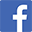 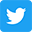 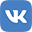 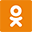 